КОНТРОЛЬНО-СЧЁТНАЯ КОМИССИЯ ДОБРИНСКОГО МУНИЦИПАЛЬНОГО РАЙОНАЛИПЕЦКОЙ ОБЛАСТИ РОССИЙСКОЙ ФЕДЕРАЦИИ__________________________________________________ ЗАКЛЮЧЕНИЕна отчёт об исполнении бюджета сельского поселения Талицкий сельсовет Добринского муниципального района Липецкой области за 2023 годп.ДобринкаСодержание Результаты внешних проверок годовой бюджетной отчетности главных администраторов бюджетных средств	16 Выводы…..……………...………………………………...……………17	Общие положенияЗаключение Контрольно-счётной комиссии Добринского муниципального района на отчет об исполнении бюджета сельского поселения Талицкий сельсовет за 2023 год (далее Заключение) подготовлено в соответствии с требованиями Бюджетного кодекса Российской Федерации (далее – БК РФ), Федерального закона от 07.02.2011г. №6-ФЗ «Об общих принципах организации и деятельности контрольно-счетных органов субъектов Российской Федерации и муниципальных образований», Положением «О бюджетном процессе в сельском поселении Талицкий сельсовет» принятого решением Совета депутатов сельского поселения Талицкий сельсовет от 25.12.2020г. №21-рс, Решением Совета депутатов Добринского муниципального района Липецкой области от 04.03.2022г. № 121-рс «О Положении о Контрольно-счетной комиссии Добринского муниципального района Липецкой области Российской Федерации», на основании стандарта муниципального финансового СФК 2/2017 «Внешняя проверка годового отчета об исполнении бюджета».Заключение основано на материалах внешней проверки отчета об исполнении бюджета сельского поселения Талицкий сельсовет за 2023 год и результатах внешней проверки бюджетной отчетности главного распорядителя бюджетных средств.В соответствии со статьей 264.4 БК РФ годовой отчет об исполнении бюджета сельского поселения за 2023 год (далее – Отчет) представлен в Контрольно-счетную комиссию Добринского муниципального района в установленные законом сроки.Общая характеристика исполнения бюджета сельского поселения Бюджет сельского поселения на 2023 год утвержден до начала финансового года решением сессии Совета депутатов сельского поселения Талицкий сельсовет от 20.12.2022г.   №100-рс по доходам в сумме 12108,6 тыс. рублей, по расходам в сумме 12108,6 тыс. рублей, с дефицитом в сумме 0,00 рублей, что не нарушает требований статьи 92.1 Бюджетного кодекса РФ. В ходе исполнения бюджета в его плановые показатели 5 раз вносились изменения. В результате изменений увеличен и утвержден общий объем доходов бюджета сельского поселения и увеличен общий объем расходов по сравнению с первоначальными показателями. Сведения об изменениях приведены в таблице:(тыс. руб.)Как видно из данных таблицы, в течение года бюджет сельского поселения уточнен в сторону увеличения по доходам на 2,4% или на сумму 291,3 тыс. рублей и расходам на 11,4% или на сумму 1387,1 тыс. рублей, вследствие чего возник дефицит бюджета в размере 1095,8 рублей.Проверка Отчета показала, что отраженные в нем показатели в графе «Утвержденные бюджетные назначения» по доходам и расходам соответствуют показателям, утвержденных Решением Совета депутатов от 20.12.2022г. №100-рс «О бюджете сельского поселения Талицкий сельсовет Добринского муниципального района на 2023 год и на плановый период 2024 и 2025 годов» (в ред. от 20.12.2023г. №139-рс).Исполнение бюджета сельского поселения в 2023 году характеризуется следующими показателями, отраженными в Отчете: (тыс. руб.)Таким образом, оценивая итоги исполнения бюджета сельского поселения, можно констатировать, что доходы бюджета исполнены на 133,3%, расходная часть бюджета – на 99,9%.В отчетном году прослеживается тенденция к уменьшению как доходной части бюджета так расходной части бюджета.Проверка Отчета показала, что при исполнении бюджета сельского поселения соблюдены требования Бюджетного кодекса к предельным величинам дефицита бюджета.Доходы бюджета сельского поселенияДоходы бюджета сельского поселения по всем источникам, включая средства, переданные из бюджетов других уровней, составили 16528,4 тыс. рублей или 133,3% к уточненному плану.Общая характеристика доходной части бюджета сельского поселения в 2023 году приведена в следующей таблице:По сравнению с 2022 годом доходы бюджета сельского поселения уменьшились на 5,7%. Снижение произошло по безвозмездным поступлениям на 32,5%.Доходы сельского поселения в разрезе доходных источников представлены гистограммой:Собственные доходы бюджета составили 9054,3 тыс. рублей или 54,8% их общего объема, в том числе:налоговые доходы – 8586,2 тыс. рублей или 52,0%,неналоговые доходы – 468,1 тыс. рублей или 2,8%.Динамика поступлений собственных доходных источников представлена на гистограмме:Объем собственных доходов, по сравнению с прошлым годом, увеличился на 2606,4 тыс. рублей или на 40,4%. 3.1. Налоговые доходыВ общем объеме доходов бюджета сельского поселения налоговые доходы, поступившие по шести источникам в сумме 8586,2 тыс. рублей, занимают 52,0 процент от общих поступлений в бюджет.В 2023 году план поступлений выполнен   по четырем налоговым источникам:налог на доходы физических лиц исполнен на 159,4%,налог, взимаемый в связи с применением упрощенной системы налогообложения исполнен на 279,3%,госпошлина на 100,0%,единый сельскохозяйственный налог поступил без плана в бюджет.И не выполнен по двум налоговым источникам:налог на имущество физических лиц исполнен на 87,5%,земельный налог – выполнение составило 66,7%.По сравнению с прошлым годом поступление налоговых доходов увеличилось на 40,8% или на сумму 2488,7 тыс. рублей к уровню прошлого года.                                                                                     (тыс. руб.)Анализ структуры налоговых доходов по основным группам и видам показал, что основная доля налоговых доходов приходится на налог, взимаемый в связи с применением упрощенной системы налогообложения – 75,5% налоговых доходов бюджета, который поступил в бюджет сельского поселения в сумме 6480,5 тыс. рублей и с выполнением плана на 279,3%На втором месте по значимости – земельный налог, на который приходится 10,4% налоговых доходов. Поступления в 2023 году составили 894,9 тыс. рублей или 66,7% к уточненному плану. Налог на доходы физических лиц исполнен на 159,4% к уточненному плану в сумме 598,0 тыс. рублей, удельный вес составил 7,0%.В результате переисполнения плана по трем налоговым источникам в бюджет получены дополнительные доходы в сумме 4581,9 тыс. рублей.В связи с неисполнением плана поступлений по двум налоговым источникам в бюджет не до получено 506,3 тыс. рублей. 3.2. Неналоговые доходыВ доходы бюджета сельского поселения за 2023 год поступило неналоговых доходов в сумме 468,1 тыс. рублей, что составляет 2,8% от общего объема доходов бюджета. По сравнению с прошлым годом поступление неналоговых доходов увеличилось на 33,6% или на 117,7 тыс. рублей. Неналоговые доходы представлены тремя источниками поступлений:- доходы, получаемые в виде арендной платы, а также средства от продажи права на заключение договоров аренды за земли, находящиеся в собственности сельских поселений (за исключением земельных участков муниципальных бюджетных и автономных учреждений) – 407,6 тыс. рублей,- доходы от сдачи в аренду имущества, составляющего казну сельских поселений (за исключением земельных участков) – 31,2 тыс. рублей,- средства самообложения граждан, зачисляемые в бюджеты сельских поселений – 29,3 тыс. рублей.Безвозмездные поступленияСогласно отчету, безвозмездные поступления в 2023 году составили 7474,1 рублей или 45,2% общей суммы фактически полученных доходов, что на 3604,3 тыс. рублей меньше, чем в 2022 году или на 32,5%.Структура и состав безвозмездных поступлений представлены в таблице:Исполнение сложилось в сумме 7474,1 тыс. рублей, что составляет 100,0% к плану. Основными источниками безвозмездных поступлений являются дотации, полученные в бюджет сельского поселения из областного бюджета, доля которых составляет 79,9% безвозмездных поступлений или 5969,1 тыс. рублей. Межбюджетные трансферты, передаваемые бюджетам сельских поселений из бюджетов муниципальных районов, доля которых составляет 14,4% от общего объема безвозмездных поступлений, поступили в бюджет поселения в сумме 1075,3 тыс. рублей.Субсидии бюджетам бюджетной системы поступили из областного бюджета в сумме 52,3 тыс. рублей и составляют 0,7% от общего объема безвозмездных поступлений. В бюджет сельского поселения в 2023 году поступила субвенция из федерального бюджета в сумме 274,2 тыс. рублей на осуществление первичного воинского учета, которые освоены в полном объеме.Также в бюджет сельского поселения поступила благотворительная помощь в сумме 30,0 тыс. рублей.Неиспользованных остатков областных средств на 01.01.2024г. нет.Исполнение расходной части бюджета сельского поселения.Бюджет сельского поселения по расходам за отчетный период исполнен в сумме 13483,5 тыс. рублей или 99,9% от уточненного плана.По сравнению с предыдущим годом расходы уменьшились на 4104,3 тыс. рублей или на 23,3%.Характеристика расходной части по разделам функциональной классификации приведена в таблице:Основная доля расходов бюджета сельского поселения в 2023 году приходится на финансирование жилищно-коммунального хозяйства – 21,92%, на содержание органов местного самоуправления – 33,1% и культуру – 34,9%.В сравнении с прошедшим периодом расходы бюджета сельского поселения по отраслям выглядят следующим образом:Более подробная информация по разделам представлена ниже.  4.1. Расходы на общегосударственные вопросыСогласно данным отчета об исполнении бюджета за 2023 год, расходы на общегосударственные вопросы составили 4462,9 тыс. рублей или 33,1% от общей суммы расходов.Расходы по подразделам отражены в таблице:                            (тыс. руб.)По подразделу 0106 «Обеспечение деятельности финансовых, налоговых и таможенных органов и органов финансового (финансово-бюджетного) контроля» отражены расходы сельского поселения по переданным полномочиям муниципальному району (межбюджетные трансферты).По подразделу 0113 «Другие общегосударственные вопросы» отражены расходы по сопровождению программных продуктов, приобретение информационных услуг, прочие расходы, предоставление МБТ. Средства областного бюджета по разделу составили 147,7 тыс. рублей.Согласно данным, представленным в таблице бюджетные средства по разделу освоены на 99,7%. Расходы, произведенные в рамках непрограммных мероприятий, составили 4347,3 тыс. рублей или 97,4% от произведенных расходов раздела.4.2. Расходы на национальную оборонуПо подразделу 0203 «Мобилизационная и вневойсковая подготовка» отражены расходы на осуществление первичного воинского учета на территориях, где отсутствуют военные комиссариаты. Финансирование данных расходов производилось за счет средств федерального бюджета. Средства освоены в полном объеме и составили 274,2 тыс. рублей или 100% к утвержденному плану. 4.3. Расходы на национальную экономикуПо данному разделу исполнение составило 979,9 тыс. рублей или 100,0% к уточненному годовому плану.(тыс.руб.)Согласно данным, представленным в таблице бюджетные средства освоены на 100,0%. Средства по подразделу 0409 «Дорожное хозяйство (дорожные фонды)» израсходованы на содержание дорог общего значения. Расходы произведены в рамках программных мероприятий за счет межбюджетных трансфертов, передаваемые бюджетам сельских поселений из бюджета Добринского муниципального района на осуществление частим полномочий по решению вопросов местного значения в соответствии с заключенными соглашениями.4.4. Расходы на жилищно-коммунальное хозяйствоРасходы по разделу составили 2951,3 рубля или 100,0% к утвержденному плану.Расходы по подразделам отражены в таблице:(тыс.руб.)Согласно данным, представленным в таблице финансирование по данному направлению, составило 2951,3 тыс. рублей, средства направлены на расходы по уличному освещению – 2025,5 тыс. рублей, благоустройство территории – 925,8 тыс. рублей. Расходы произведены в рамках муниципальной подпрограммы «Обеспечение населения качественной, развитой инфраструктурой и повышение уровня благоустройства территории сельского поселения Талицкий сельсовет»4.5. Культура и кинематографияРасходы бюджета сельского поселения на культуру, кинематографию в 2023 году исполнены в сумме 4704,3 тыс. рублей, что составляет 100,0% к уточнённому плану. Расходы произведены в рамках подпрограммы «Развитие социальной сферы на территории сельского поселения Талицкий сельсовет» по подразделу 0801 «Культура». Средства направлены на предоставление МБТ на выполнение переданных полномочий муниципальному району по созданию условий для обеспечения поселения услугами по организации досуга и услугами организации культуры.4.6. Социальная политикаРасходы по разделу составили 110,9 тыс. рублей или 100,0% к утвержденному плану. Средства направлены на пенсионное обеспечение муниципальных служащих.Исполнение муниципальных программ сельского поселения.В бюджете сельского поселения на 2023 год запланированы ассигнования на реализацию 1 муниципальной программы «Устойчивое развитие территории сельского поселения Талицкий сельсовет Добринского муниципального района Липецкой области на 2019-2026 годы».Общая сумма расходов на реализацию муниципальной программы в 2023 году за счет всех источников финансирования составила 8862,0 тыс. рублей, из них:средства местного бюджета – 7799,7 тыс. рублей или 88,0%,средства областного бюджета – 52,3 тыс. рублей или 0,6%,средства районного бюджета – 980,0 тыс. рублей или 11,1%,внебюджетные средства – 30,0 тыс. рублей или 0,3%.Программная часть бюджета за последние шесть лет изменялась следующим образом:Сведения по исполнению программы представлены в таблице.                                                                                                                  (руб.)Доля расходов бюджета сельского поселения, формируемых в рамках программ, составила в 2023 году 65,7% общей суммы расходов бюджета сельского поселения, а удельный вес непрограммных расходов – 34,3%.Наибольший удельный вес в структуре программных расходов занимают расходы на реализацию двух муниципальных подпрограмм:«Обеспечение населения качественной, развитой инфраструктурой и повышения уровня благоустройства на территории сельского поселения Талицкий сельсовет» в размере 3931,3 тыс. рублей с удельным весом 44,4% или 100,0% к уточненному плану, в том числе:-расходы на содержание дорог – 980,0 тыс. рублей, -расходы на уличное освещение – 2025,5 тыс. рублей,-прочие мероприятия по благоустройству – 925,8 тыс. рублей (приобретение основных средств и материальных запасов, оплата работ по договорам ГПХ).«Развитие социальной сферы на территории сельского поселения Талицкий сельсовет» с удельным весом 53,1%, на ее реализацию направлено 4704,3 тыс. рублей или 100% к уточнённому годовому плану. Расходы направлены на предоставление межбюджетных трансфертов по переданным полномочиям.На реализацию подпрограммы «Обеспечение реализации муниципальной политики на территории сельского поселения Талицкий сельсовет», с удельным весом 2,5%, направлено 226,4 тыс. рублей или 100,0% к уточнённому годовому плану, в том числе:-расходы на приобретение информационных услуг – 69,0 тыс. рублей,-расходы на приобретение и сопровождение программного обеспечения – 16,5 тыс. рублей,-прочие расходы – 30,0 тыс. рублей,-расходы на пенсионное обеспечение муниципальных служащих – 110,9 тыс. рублей.Дефицит бюджета сельского поселенияСогласно представленному Отчету, профицит бюджета сельского поселения за 2023 год составил 3044,9 тыс. рублей (при планируемом дефиците 1095,8 тыс. рублей). Проверка Отчета показала, что при исполнении бюджета сельского поселения соблюдены требования Бюджетного кодекса Российской Федерации к предельным величинам дефицита бюджета.Остаток средств на счёте бюджета сельского поселения по состоянию на 01.01.2023 года составил 1095,8 тыс. рублей, а по состоянию на 01.01.2024 года – 4140,7 тыс. рублей. По сравнению с началом года остатки увеличились на 3044,9 тыс. рублей или на 277,9%. Сведения о муниципальном долге сельского поселенияСтатьей 4 первоначального бюджета сельского поселения Талицкий сельсовет утвержден верхний предел муниципального внутреннего долга на 01 января 2024 год равный нулю в том числе по муниципальным гарантиям в сумме 0 рублей. В течение года привлечение кредитных средств в бюджет сельского поселения не осуществлялось.По состоянию на 31.12.2023 года долговая нагрузка на бюджет отсутствует.Резервный фондВ составе расходов бюджета сельского поселения резервный фонд администрации сельского поселения для финансирования непредвиденных расходов и мероприятий сельского значения, не предусмотренных в бюджете на соответствующий финансовый год, не создавался.Результаты внешних проверок годовой бюджетной отчетности главных администраторов бюджетных средствВнешняя проверка бюджетной отчетности администрации сельского поселения Талицкий сельсовет за 2023 год показала, что бюджетная отчетность представлена в установленный сроки, сформирована в полном объеме, достоверно отражает финансовое положение учреждения за период с 01.01.2023г. по 31.12.2023г.. Отчетность составлена в соответствии с требованиями бюджетного законодательства, приказов, инструкций и рекомендаций Министерства финансов РФ. При проверке соответствия показателей, указанных в годовой отчетности показателям, утвержденными Решением о бюджете и показателям бюджетной росписи с учетом изменений, внесенных в ходе исполнения бюджета, расхождений не установлено.При выборочной проверке соответствия показателей бюджетной отчетности данным бюджетного учета путем сопоставления показателей, содержащихся в соответствующей форме бюджетной отчетности, с остатками по счетам главной книги расхождений не установлено. При проверке соответствия данных регистров бюджетного учета данным документов, являющихся основанием для осуществления операций, нарушений не установлено. Однако, КСК установлены отдельные недостатки и нарушения при ведении бюджетного учета.При анализе и сопоставлении внутренней согласованности форм бюджетной отчетности расхождений не установлено.Таким образом, годовая бюджетная отчетность Администрации сельского поселения составлена с нарушениями и недостатками, выразившимися в несоблюдении пунктов Инструкции 157н, а также норм Федерального закона «О бухгалтерском учете», но не оказавшими влияния на достоверность бюджетной отчетности за 2023 год.Выводы Проанализировав и обобщив результаты внешней проверки отчёта об исполнении бюджета сельского поселения за 2023 год, Контрольно-счётная комиссия отмечает следующее:1. При представлении документов для проведения внешней проверки Отчета об исполнении бюджета сельского поселения соблюдены все процессуальные нормы Бюджетного кодекса Российской Федерации и решения Совета депутатов сельского поселения Талицкий сельсовет Добринского муниципального района Липецкой области от 25.12.2020г. №21-рс «Положение о бюджетном процессе сельского поселения Талицкий сельсовет».2. Оценивая итоги исполнения бюджета сельского поселения по отношению к утвержденным бюджетным назначениям по отчету, можно констатировать, что доходы бюджета, всего - исполнены на 133,3% или на сумму 16528,4 тыс. рублей. По налоговым и неналоговым доходам на 183,8% или на сумму 9054,3 тыс. рублей, по безвозмездным поступлениям на 100,0% или на сумму 7474,1 тыс. рублей.  3. Расходная часть бюджета исполнена на 99,9% или на сумму 13483,5 тыс. рублей.4. Профицит бюджета составил 3044,9 тыс. рублей. При исполнении бюджета сельского поселения соблюдены требования Бюджетного кодекса Российской Федерации к предельным величинам дефицита бюджета.5. Муниципальный долг сельского поселения (задолженность по бюджетному кредиту) на 01 января 2024 г. отсутствует. 6. В ходе внешней проверки годового отчета об исполнении бюджета сельского поселения и внешней проверки бюджетной отчетности за 2023 год главных администраторов бюджетных средств установлены отдельные нарушения и недостатки. Вместе с тем, проведенная внешняя проверка позволяет сделать вывод об условной достоверности бюджетной отчетности, как носителя информации о финансовой деятельности главного распорядителя бюджетных средств.Председатель Контрольно-счётнойкомиссии Добринского муниципальногорайона Липецкой области                                                        Н.В. Гаршина10 апреля 2024 года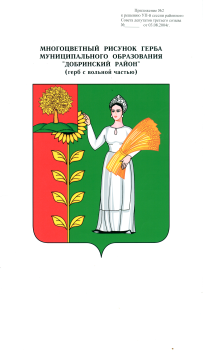 Основные характеристикиПервоначальная редакция бюджетаОкончательная редакция бюджетаПлановый бюджет согласно отчетуУвеличениеУвеличениеОсновные характеристикиПервоначальная редакция бюджетаОкончательная редакция бюджетаПлановый бюджет согласно отчетув абсолютной величине%Доходы12108,612399,912399,9291,3102,4Расходы12108,613495,713495,71387,1111,4Дефицит(-)0,0-1095,8-1095,8-1095,8-ПоказателиУтвержденные бюджетные назначения на 2023 годФактически исполнено за 2023 годОтклонение «+,-»Исполнение (%)Доходы12399,916528,4-4128,5133,3Расходы13495,713483,512,299,9Дефицит(-)-1095,83044,9-4140,7-277,9Вид дохода2023 год2023 год2023 годИзменения к 20221 годуИзменения к 20221 годуВид доходаПоступило (тыс. руб.)Доля в общей сумме доходов (%)Исполнение плана (%)%тыс. руб.Налоговые доходы8586,252,0190,4140,82488,7Неналоговые доходы468,12,8112,7133,6117,7Безвозмездные поступления7474,145,2100,067,5-3604,3Итого доходов16528,4100,0133,394,3-997,9Наименование доходовФакт2022г.Фактически исполнено 2023г.Отклонение (тыс.руб.+,-)Отклонение % (+,-)Удельный весНалоговые доходы всего:в том числе:6097,58586,2+2488,7+40,8100,0Налог на доходы физических лиц475,1598,0+122,9+25,97,0Налог, взимаемый в связи с применением упрощенной системы налогообложения3424,66480,5+3055,9+89,275,5ЕСХН183,6198,4+14,8+8,12,3Налог на имущество физических лиц495,6414,2-81,4-16,44,8Земельный налог1518,4894,9-623,5-41,110,4Госпошлина 0,20,20,00,00,0Безвозмездные поступления2023 год2023 годИзменения к 2022 годуИзменения к 2022 годуБезвозмездные поступленияПоступило (тыс.руб.)Доля в общей сумме безвозмездных поступлений (%)%тыс. руб.Дотации5969,179,9113,0685,3Субсидии 52,30,71,2-4348,0Субвенции274,23,6112,330,0Иные межбюджетные трансферты1075,314,4117,1157,2Прочие безвозмездные поступления от других бюджетов бюджетной системы73,21,0-73,2Прочие безвозмездные поступления30,00,412,9-202,0Итого доходов7474,1100,067,5-3604,3Вид расходовИсполнение 2023 годИсполнение 2023 годИсполнение 2023 годИзменения к 2022 годуИзменения к 2022 годуВид расходовСумма (тыс. руб.)Доля в общей сумме расходов (%)Исполнение плана (%)%тыс. руб.Общегосударственные вопросы4462,933,199,7102,399,5Национальная оборона274,22,0100,0112,330,0Национальная экономика979,97,3100,0106,761,8Жилищно-коммунальное хозяйство2951,321,9100,039,8-4467,6Культура, кинематография 4704,334,9100,0104,0180,7Социальная политика110,90,8100,092,7-8,7Итого 13483,5100,099,976,7-4104,3Наименование подразделаИсполнение (сумма)Исполнение (%)0102 «Функционирование высшего должностного лица субъекта РФ и муниципального образования»1058,4100,00104 «Функционирование Правительства РФ, высших исполнительных органов государственной власти субъектов РФ, местных администраций»3054,399,60106 «Обеспечение деятельности финансовых, налоговых и таможенных органов и органов финансового (финансово-бюджетного) контроля131,2100,00113 «Другие общегосударственные вопросы»219,0100,0Итого4462,999,7Наименование подразделаИсполнение (сумма)Исполнение (%)0203 «Мобилизационная и вневойсковая подготовка»274,2100,0Итого274,2100,0Наименование подразделаИсполнение (сумма)Исполнение (%)0409 «Дорожное хозяйство (дорожные фонды)»979,9100,0Итого979,9100,0Наименование подразделаИсполнение (сумма)Исполнение (%)0503 «Благоустройство»2951,3100,0Итого2951,3100,0Программа/подпрограммаНаименование программыПлан(тыс.руб.)ИсполненоИсполненоПрограмма/подпрограммаНаименование программыПлан(тыс.руб.)(тыс.руб.)%01Муниципальная программа сельского поселения "Устойчивое развитие территории сельского поселения Талицкий сельсовет на 2019-2026 годы" в том числе8862,08862,0100,01Подпрограмма "Обеспечение населения качественной, развитой инфраструктурой и повышения уровня благоустройства на территории сельского поселения Талицкий сельсовет"3931,33931,3100,02Подпрограмма "Развитие социальной сферы на территории сельского поселения Талицкий сельсовет»4704,34704,3100,04Подпрограмма "Обеспечение реализации муниципальной политики на территории сельского поселения Талицкий сельсовет"226,4226,4100,0Непрограммные расходы бюджета сельского поселения 4633,74621,599,7Всего расходов13495,713483,599,9